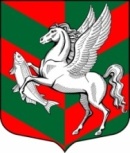 Администрация муниципального образованияСуховское сельское поселениеКировского муниципального района Ленинградской областиП О С Т А Н О В Л Е Н И Еот 23 октября 2015 года  № 193Об утверждении на 2016 год краткосрочного муниципального плана реализации Региональной программы капитального ремонта общего имущества в многоквартирных домах, расположенных на территории Ленинградской области, на 2014-2043 годы, на территории муниципального образования Суховское сельское поселение Кировского муниципального района Ленинградской области В соответствии со статьей 168 Жилищного кодекса Российской Федерации, областным  законом Ленинградской области от 29.11.2013 № 82-оз «Об отдельных вопросах организации и проведения капитального ремонта общего имущества в многоквартирных домах, расположенных на территории Ленинградской области» и постановлением Правительства Ленинградской области от 30.05.2014 № 218 «Об утверждении Порядка разработки и утверждения краткосрочных планов реализации Региональной программы капитального ремонта общего имущества в многоквартирных домах, расположенных на территории Ленинградской области, на 2014-2043 годы »:1. Утвердить на 2016 год краткосрочный муниципальный план реализации Региональной программы капитального ремонта общего имущества в многоквартирных домах, расположенных на территории Ленинградской области, на 2014-2043 годы, на территории муниципального образования Суховское сельское поселение Кировского муниципального района Ленинградской области, согласно приложениям 1,2.          2. Разместить настоящее постановление в сети Интернет на официальном сайте администрации  муниципального  образования  Суховское сельское поселение Кировского муниципального района Ленинградской области по адресу: суховское.рф Глава администрации                                                                            О.В. Бармина